Hi Your Choice team! Here are details of funds I have spent that I’d like to claim back as a reimbursement from my NDIS support budget. Now save and email the Your Choice DPM team this form by clicking this button. Send.  Also email a copy of the invoice you’ve paid and the receipt to invoices@yourchoicedpm.com.au  remember to mark invoice clearly as PAID. © Your Choice Disability Plan Management 2020 Reimbursement Request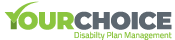 My NDIS Participant name and NDIS Number: Brief description of goods/ services provided you’ve paid for : Brief description of goods / services to be provided: eg.  Incontinence pads, Assistance at Home or Speech TherapyNDIS Budget category (if known):Reimburse to my usual bank account on file: Yes / No? If no , provide new bank details for payment: Bank Name:BSB:  Account Number:Account Name: 